Appendix ATable A1. Spectral bands of the Micasense Altum multispectral camera from Blackswift E2 UAS.Table A2. Regression relationships between Satellite Indices and GSM data before diagnostic test across time points and depths. Asterisks refer to the level of significance for the coefficient (* p < 0.05, **, p < 0.01, *** p < 0.001).Table A3. Regression relationships between UAS and GSM data before diagnostic test across all depths. Asterisks refer to the level of significance for the coefficient (* p < 0.05, **, p < 0.01, *** p < 0.001).Table A4. Regression relationships between satellite indices and VSM data across time points and depths. Asterisks refer to the level of significance for the coefficient (* p < 0.05, **, p < 0.01, *** p < 0.001).Table A5. Regression relationships between UAS indices and VSM data. Asterisks refer to the level of significance for the coefficient (* p < 0.05, **, p < 0.01, *** p < 0.001). (a)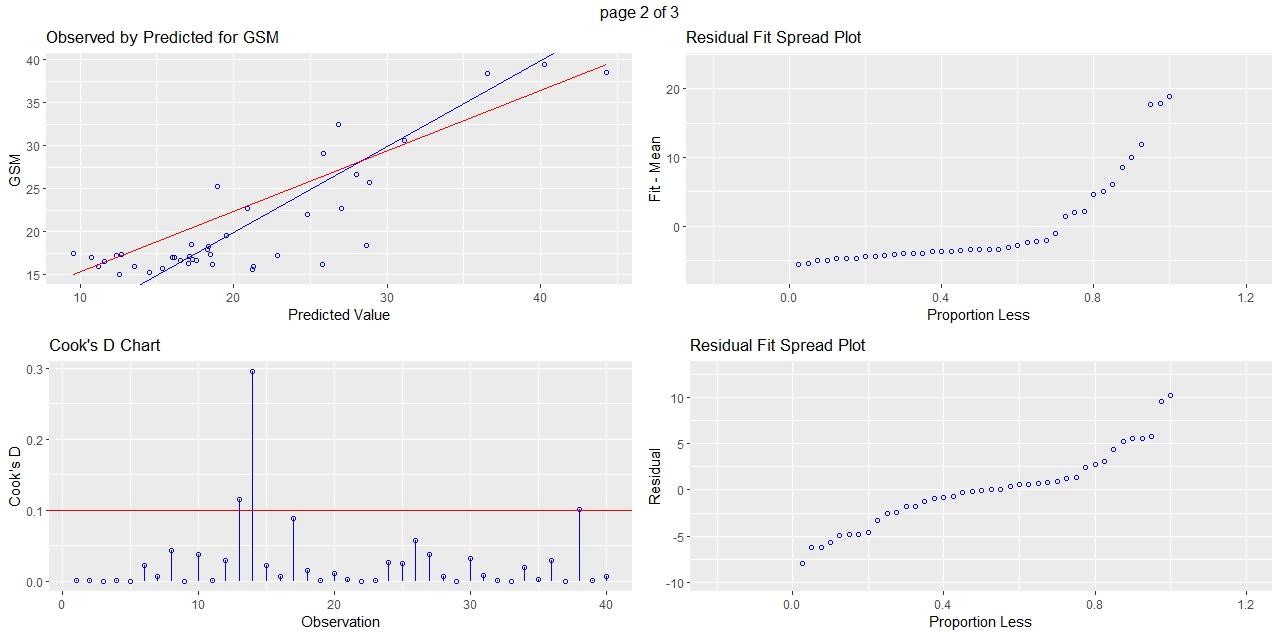 (b)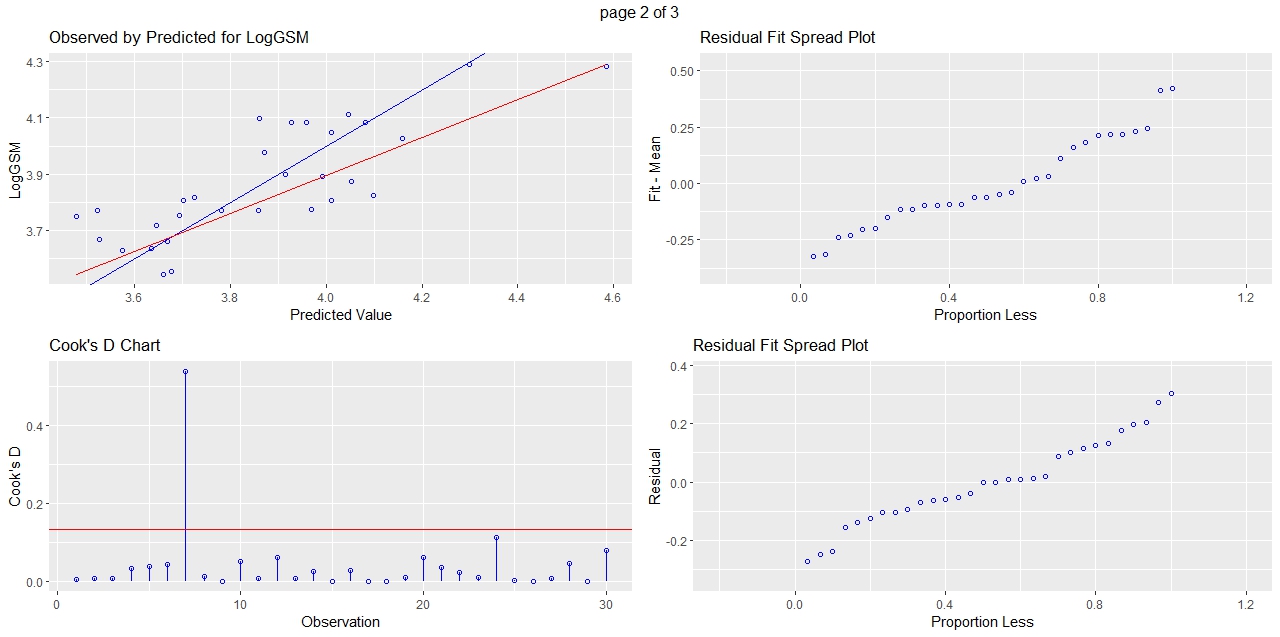 (c)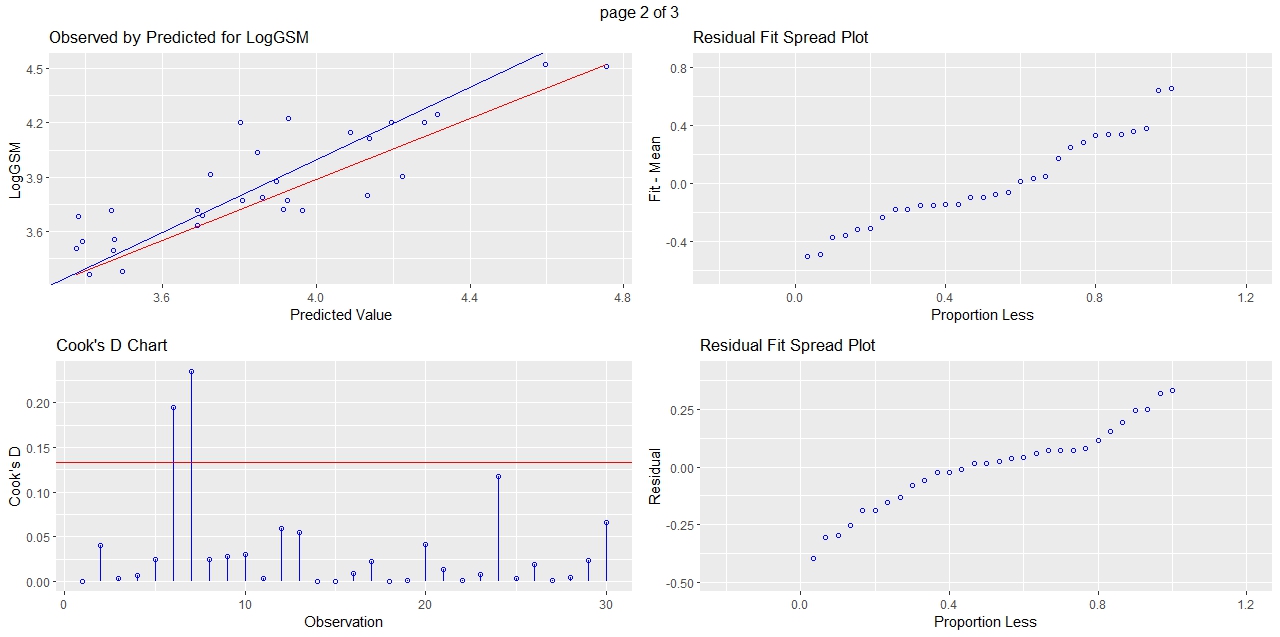 Figure A1. Satellite/GSM models diagnostic plots. A: NDVI at the depth of 0 – 20 cm; B: NSDSI2 at the depth of 0 – 10 cm; C: NSDSI2 at the depth of 0 – 5 cm(a)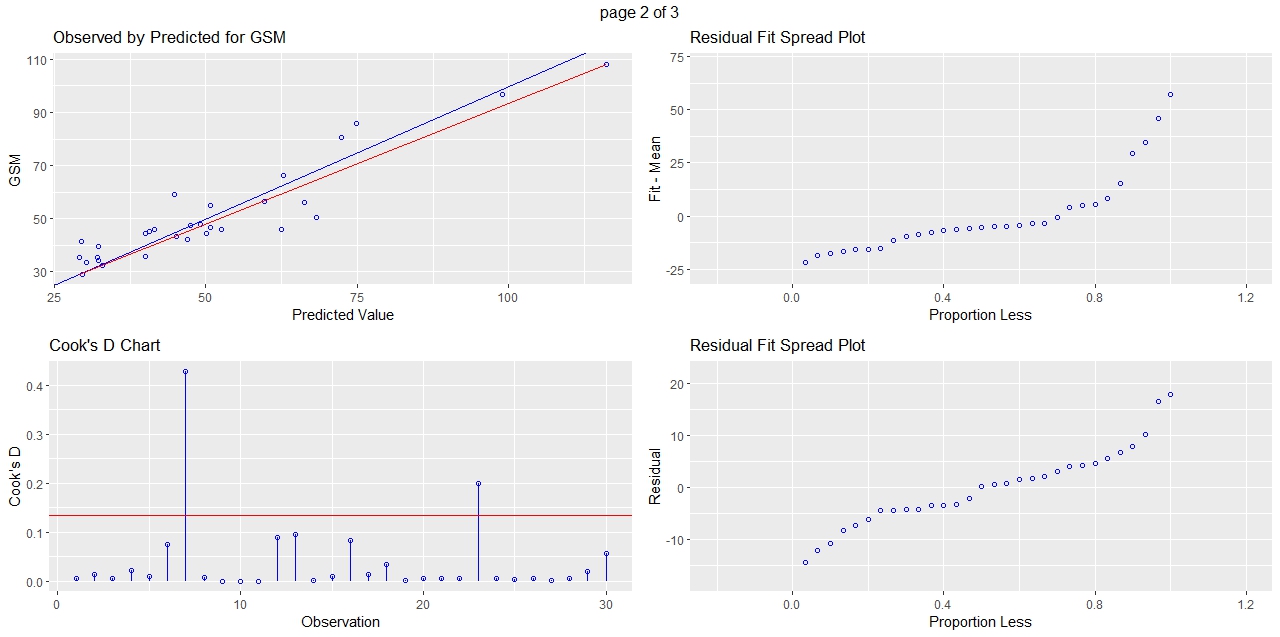                              (b)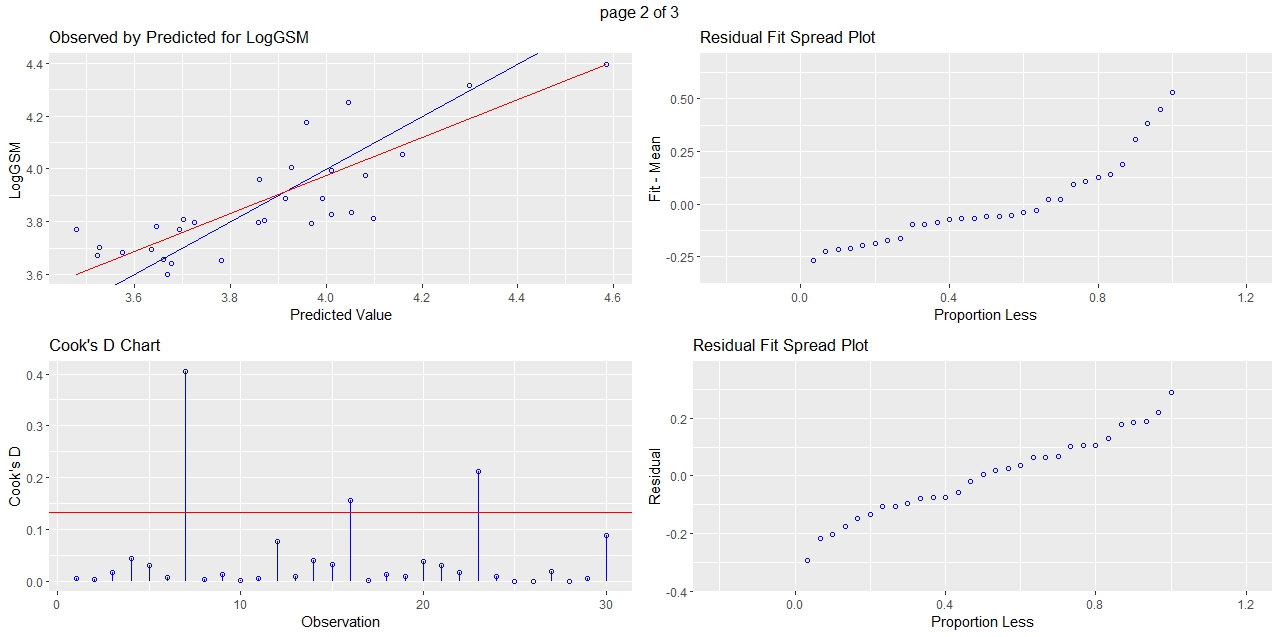 Figure A2. UAS/GSM models Diagnostic plots. A: NDRE at the depth of 0 – 5 cm; B: NDVI at the depth of 0 – 10 cmNameCenter Wavelength (nm)Bandwidth (nm)Blue47532Green56027Red66814Near-infrared84057RedEdge71712MonthDepth (cm)VariablesR2SEPearson CorrelationAugust0 – 20NSDSI20.704.460.83***NDVI0.734.200.86***dB0.266.94-0.52***0 – 10NSDSI20.2717.710.52***NDVI0.2417.990.49***dB0.1219.44-0.34*September0 – 10NSDSI20.677.990.82***NDVI0.608.780.77***dB0.3211.44-0.57**0 – 5NSDSI20.7710.080.88***NDVI0.7310.840.85***dB0.3916.35-0.62***MonthDepth (cm)VariablesR2Std errorPearson CorrelationSeptember0 – 10NDVI0.717.530.84***ENDVI0.598.860.77***NDRE0.707.570.84***GRVI0.687.880.82***GLI0.697.730.83***0 – 5NDVI0.858.130.92***ENDVI0.7310.880.85***NDRE0.867.670.93***GRVI0.7710.070.88***GLI0.819.020.90***MonthDepth (cm)VariablesR2Standard ErrorPearson CorrelationAugust0 – 20NSDSI20.227.290.47***NDVI0.217.350.46**dB0.038.12-0.180 – 7.6NSDSI20.218.030.46***NDVI0.188.190.42**dB0.068.73-0.25September0 – 7.6NSDSI20.223.470.47**NDVI0.193.520.44*dB0.183.56-0.42*MonthDepth (cm)VariablesR2Std errorPearson CorrelationSeptember0 – 7.6NDVI0.243.410.492**ENDVI0.193.520.439*NDRE0.243.410.492**GRVI0.313.260.554**GLI0.283.330.529**